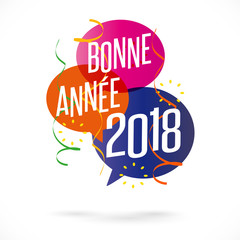 Nous vous souhaitons une belle année 2018, avec plein de bonheur pour vous et vos enfants.Nous restons à votre disposition, vous pouvez nous contacter à cette adresse mail :parentsdelevesbeausoleil@gmail.comN’hésitez pas à nous apporter vos idées, suggestions, remarques, inquiétudes…nous les relaierons auprès du conseil d’école. Le prochain conseil d’école se tiendra le  lundi 15 janvier avec pour objet : « avis du conseil d’école sur le devenir des TAP à la rentrée de septembre 2018 »Vos parents élus